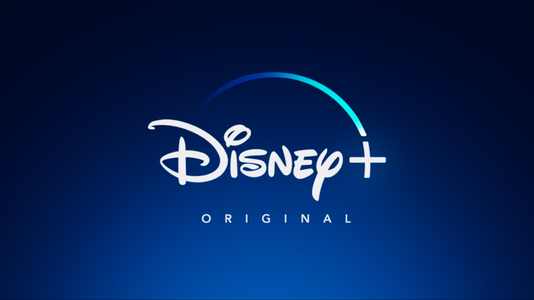 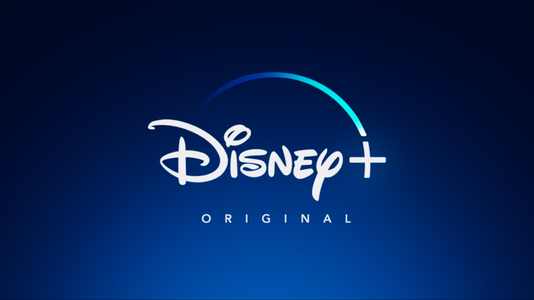 There will be an information meeting for students interested in participating in Disney Academy. The meeting is for students grades 8-12. Date and Time:  Thursday, August 11th in Mrs. Tiger's Room from 12:30 to 12:45. I will be handing out packets and going over deadlines. Any student that cannot attend, please see Mrs. Tiger THIS WEEK if you want to participate. Please remind your student to attend the meeting if interested! Thank you